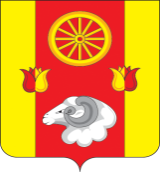 АдминистрацияПодгорненского сельского поселения РАСПОРЯЖЕНИЕ  О назначении ответственного лица                  В соответствии с  постановлением Правительства Ростовской  области  от 20.10.2011 № 74 «О создании постоянно  действующего  координационного  совещания  по  обеспечению правопорядка в  Ростовской  области» в целях повышения эффективности деятельности постоянно действующего координационного совещания по обеспечению правопорядка в Ремонтненском районе, во исполнение пункта 4 протокола  заседания постоянно действующего  координационного совещания  по  обеспечению правопорядка в   Ремонтненском  районе от 20.03.2020 № 1  1. Назначить Хабарову Ирину Юрьевну, старшего инспектора по  вопросам жилищно-коммунального хозяйства, градостроительства, чрезвычайных ситуаций, пожарной безопасности, вопросам мобилизации Администрации Подгорненского сельского поселения, ответственным лицом за организацию взаимодействия  с постоянно – действующим координационным совещанием по  обеспечению правопорядка в Ремонтненском  районе и ее секретарем.	2. Контроль за исполнением настоящего распоряжения оставляю за собой.Глава Администрации Подгорненскогосельского поселения	                                                             Л.В.Горбатенко  31.03.2020 № 23                     с. Подгорное